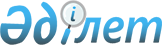 Об установлении ограничительных мероприятий
					
			Утративший силу
			
			
		
					Решение акима Камыскалинского сельского округа Исатайского района Атырауской области от 12 июня 2020 года № 27. Зарегистрировано Департаментом юстиции Атырауской области 15 июня 2020 года № 4664.
      Сноска. Утратило силу решением акима Камыскалинского сельского округа Исатайского района Атырауской области от 15.09.2020 № 39 (вводится в действие по истечении десяти календарных дней после дня его первого официального опубликования).
      В соответствии со статьей 37 Закона Республики Казахстан от 23 января 2001 года "О местном государственном управлении и самоуправлении в Республике Казахстан", подпунктом 7) статьи 10-1 Закона Республики Казахстан от 10 июля 2002 года "О Ветеринарии" и на основании представления главного государственного ветеринарно-санитарного инспектора государственного учреждения "Исатайская районная территориальная инспекция Комитета ветеринарного контроля и надзора Министерства сельского хозяйства Республики Казахстан" от 19 мая 2020 года № 10-10/46, аким Камыскалинского сельского округа РЕШИЛ:
      1. В связи с возникновением болезни бешенства верблюдов на участке Жангелди Камыскалинского сельского округа установить ограничительные мероприятия.
      2. Рекомендовать коммунальному государственному предприятию на праве хозяйственного ведения "Исатайская центральная районная больница" Управления здравоохранения Атырауской области (по согласованию), Республиканскому государственному учреждению "Исатайское районное Управление контроля качества и безопасности товаров и услуг Департамента контроля качества и безопасности товаров и услуг Атырауской области Комитета контроля качества и безопасности товаров и услуг Министерства здравоохранения Республики Казахстан" (по согласованию) принять необходимые меры вытекающие из данного решения.
      3. Контроль за исполнением настоящего решения оставляю за собой.
      4. Настоящее решение вступает в силу со дня государственной регистрации в органах юстиции и вводится в действие по истечении десяти календарных дней после дня его первого официального опубликования.
					© 2012. РГП на ПХВ «Институт законодательства и правовой информации Республики Казахстан» Министерства юстиции Республики Казахстан
				
      Аким округа 

Р. Тажиденова
